§5529.  Form of returnIn cases under section 5518, the person who makes the return, and in cases under section 5525, the person in whose custody the prisoner is found, shall state in writing to the court or justice before whom the process is returned, plainly and unequivocally:1.  Whether party in custody.  Whether he has or has not the party in his custody or power, or under restraint;2.  If so, authority and cause.  If he has, he shall state, at large, the authority and true and whole cause of such imprisonment or restraint upon which the party is detained; and,3.  If transferred to another.  If he has had the party in his custody or power or under his restraint and has transferred him to another, he shall state particularly to whom, at what time, for what cause and by what authority such transfer was made.The State of Maine claims a copyright in its codified statutes. If you intend to republish this material, we require that you include the following disclaimer in your publication:All copyrights and other rights to statutory text are reserved by the State of Maine. The text included in this publication reflects changes made through the First Regular and First Special Session of the 131st Maine Legislature and is current through November 1. 2023
                    . The text is subject to change without notice. It is a version that has not been officially certified by the Secretary of State. Refer to the Maine Revised Statutes Annotated and supplements for certified text.
                The Office of the Revisor of Statutes also requests that you send us one copy of any statutory publication you may produce. Our goal is not to restrict publishing activity, but to keep track of who is publishing what, to identify any needless duplication and to preserve the State's copyright rights.PLEASE NOTE: The Revisor's Office cannot perform research for or provide legal advice or interpretation of Maine law to the public. If you need legal assistance, please contact a qualified attorney.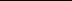 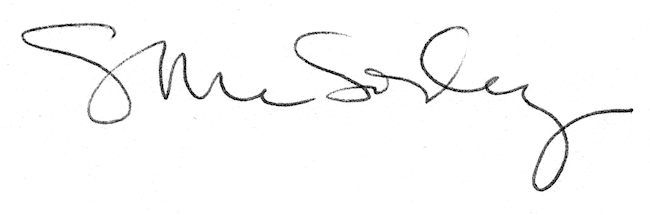 